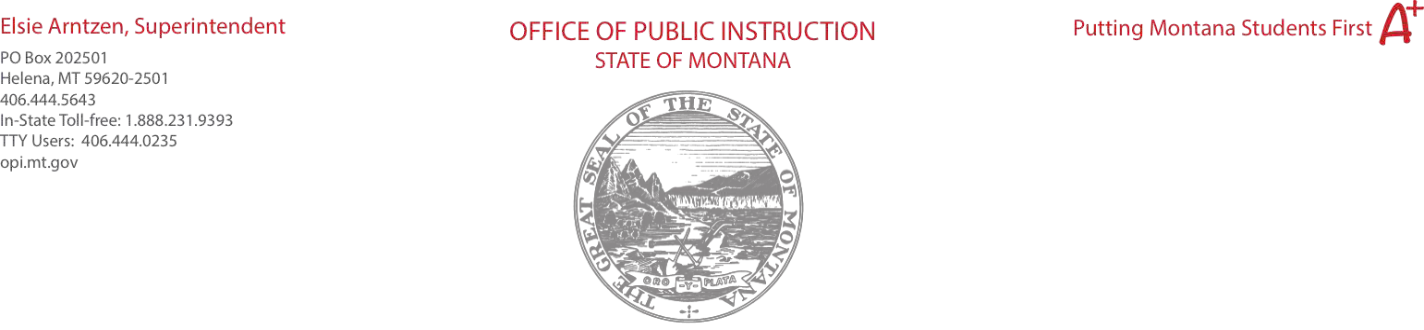 Object Codes(Note: The Office of Public Instruction recommends budgeting all 900 Transfers under Purpose Code 10 Instruction, rather than breaking down transfers into multiple purpose codes.) Used only for IDEA B and Preschool. NCLB/ESEA Transfers and REAP-flex are handled on the Allocations page.*Perkins does not allow consumable items.  Examples: wood, metal, gas, groceries, seeds, soils, printer ink, filament, etc. Purpose Categories10	Instruction - Activities dealing directly with the interaction between teachers and students.20	Support Services –Instructional Staff – Activities associated with assisting the instructional staff with the content and process of providing learning experiences for students (i.e., improvement of instruction services, designing curriculum).Students – Activities designed to assess and improve the well-being of students and to supplement the teaching process. Non-instructional paraprofessionals should be recorded here.21	Parental/Family Involvement – Activities provided by and for parent/guardians to learn about the intellectual and developmental needs of their children and to participate constructively in their children's education.22	Professional Development – Activities associated with high-quality professional development and training of school system personnel including in-service training and workshops.23	Administration – Includes support services for general administration, school administrators (i.e., federal program staff at the district office, district facilitators), and business office.27	Pupil Transportation – Activities concerned with the conveyance of students to and from school, as provided by state and federal law. Includes trips between home and school.33	School and Community Support – Activities concerned with providing community services to students, staff, or other community participants. Activities performed by students that address a given community need and provide for structured opportunities linking tasks to the acquisition of values, skills, or knowledge by participating youths.40	Facilities – Activities concerned with the acquisition of land and buildings; remodeling and maintenance of buildings; construction of buildings and additions to buildings.(return to top)100Personal Service Salaries – Salaries (examples)CTE Teacher to initiate a new program of study in an emerging or in demand area.CTE Teacher stipend for serving as Chapter Advisors for a CTSO.Substitute Teacher Salary while CTE teachers are attending CTSO events, WBL activities, or CTE professional development.Career Coaches or CTE Counselors200Employee Benefits – Benefits Should be calculated at 20% of salary cost.300Purchased Professional and Technical Services – Contracted services for administrative, professional, educational, technical, and cooperative services. (examples)Curriculum ConsortiaSpeakers for Industry, Careers, or Professional DevelopmentTechnical Services (equipment repair or training) Professional Training (Chef, CNA, RN, Welding etc.) 400Purchased Property Services – Utilities, building usage charges, repairs and maintenance services, rent, minor construction. (examples)This is not typically used for Perkins funding- please contact CTE Specialist for approval. 500Other Purchased Services – Student travel, employee travel, professional development, registrations, communications, printing. (examples)Student and advisor travel: registration, hotels, and transportation.Professional development: registrations, hotel, and transportation. Printing or marketing for CTE Pathways, CTE or CTSO recruitment.600Supplies – Instructional supplies and materials, textbooks, library materials software, minor equipment. (examples)Upgrading technology for CTE classrooms and laboratories.Minor equipment specific to the program area; power/ and hand tools, culinary items, digital equipment, medical equipment, PPE, etc.Textbooks for a new CTE program area or enrichment of a program resource library. (Not ongoing textbook updates- this should be a district expense) Subscriptions for software (Adobe, iCEV, MyCAERT, PLTW, etc.)700Property – Capital outlay, including major construction and equipment usually>5000 (Requires Pre-Approval by the OPI)800Other Objects – Rare-Dues, fees, student organization costs. (examples)Teacher memberships for AAFCS, MAFCS, ACTE, MACTE, MAAE, NAAE, MBEA, WBEA, MITEA, ITEA, NCHE etc.CTSO memberships for teachers or students: BPA, DECA, FCCLA, FFA, HOSA, SkillsUSA, TSAInstructional or organizational supplies for CTSO’s Classroom set of Official Dress for CTSO students (cannot be for student ownership)900Transfers – Transfers to other districts or cooperatives under a consortium or cooperative.